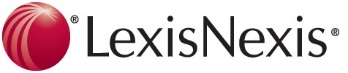 User Name: brian.shapiro1Date and Time: 08 Mar 2016  11:43 a.m. ESTJob Number: 29982839Document(1) Gold v. Marquette Univ. (In re Leonard), 454 B.R. 444Client/Matter: -None-   Caution
As of: March 8, 2016 11:43 AM EST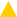 Gold v. Marquette Univ. (In re Leonard)United States Bankruptcy Court for the Eastern District of Michigan, Southern DivisionApril 8, 2011, Decided; April 8, 2011, FiledCase No. 08-68186, Chapter 7, Adv. Pro. No. 10-4608Reporter454 B.R. 444; 2011 Bankr. LEXIS 1172In the matter of: WILLIAM R. LEONARD and CARMEN U. LEONARD, Debtors., Trustee, Plaintiff, vs. MARQUETTE UNIVERSITY, Defendant.Core Termstransfers, equivalent value, fraudulent transfer, funds, student loan, express trust, tuition, summary judgment motion, constructive trust, argues, deposited, benefits, expenses, indirect benefit, summary judgment, quantifiable, insolvent, alleges, economic benefit, indirect, material fact, citations, genuine dispute, nonmoving party, concrete, proceeds, purposes, statutes, parties, joint checking accountCase SummaryProcedural PosturePlaintiff Chapter 7 trustee and defendant university each filed motions for summary judgment in the trustee's action, which sought to avoid and recover, as fraudulent transfers under 11 U.S.C.S. § 548(a)(1) and under Michigan's fraudulent transfer statutes, Mich. Comp. Laws §§ 566.34(1)(a) and 566.37, four payments that the debtors made to the university.OverviewThe debtors made four payments to pay for their 18-year-old son's tuition and certain other expenses to attend the university. The second and third transfers were made with the proceeds of a student loan that the son obtained. The debtor father was a co-signor and the loan funds were deposited into the debtor's bank account. The court held that there was a genuine dispute of material fact as to whether an oral express trust was created, and the debtors held only legal title to the loan funds. The court held that it could not find or impose a constructive trust on the student loan funds because no prior judicial action imposed a pre-petition constructive trust on the funds. The court also held that the debtors did not receive reasonably equivalent value for the tuition payments to the university under 11 U.S.C.S. § 548(a)(1)(B) because the debtors' payment of the college tuition did not discharge or satisfy any legal duty on the debtors' part, and the university could not demonstrate that any alleged benefit to the debtors was concrete and quantifiable.OutcomeThe court granted the trustee's motion as to the first of the four payments and granted the university's motion as to the fourth payment. The court denied both motions as to the second and third payments.LexisNexis® HeadnotesBankruptcy Law > ... > Avoidance > Fraudulent Transfers > IntentHN1 See 11 U.S.C.S. § 548(a)(1)(A).Torts > ... > Fraud & Misrepresentation > Actual Fraud > ElementsHN2 Mich. Comp. Laws § 566.34(1)(a) permits avoidance of transfers made within the preceding six years on several grounds, including a transfer made with actual intent to hinder, delay, or defraud any creditor of the debtor. Mich. Comp. Laws § 566.34(1)(a). Such a transfer is avoidable under Mich. Comp. Laws § 566.37(1)(a).Bankruptcy Law > ... > Avoidance > Fraudulent Transfers > Constructively Fraudulent TransfersHN3 See 11 U.S.C.S. § 548(a)(1)(B).Torts > ... > Fraud & Misrepresentation > Constructive Fraud > ElementsHN4 See Mich. Comp. Laws § 566.35(1).Torts > ... > Fraud & Misrepresentation > Constructive Fraud > ElementsHN5 See Mich. Comp. Laws § 566.34(1)(b).Bankruptcy Law > Procedural Matters > Adversary Proceedings > JudgmentsHN6 Fed. R. Civ. P. 56(a), applicable to bankruptcy adversary proceedings under Fed. R. Bankr. P. 7056, provides that a motion for summary judgment "shall" be granted if the movant shows that there is no genuine dispute as to any material fact and the movant is entitled to judgment as a matter of law.Civil Procedure > ... > Summary Judgment > Burdens of Proof > Movant Persuasion & ProofCivil Procedure > ... > Summary Judgment > Burdens of Proof > Nonmovant Persuasion & ProofCivil Procedure > ... > Summary Judgment > Evidentiary Considerations > Scintilla RuleCivil Procedure > Judgments > Summary Judgment > Evidentiary ConsiderationsHN7 The moving party has the initial burden of proving that no genuine issue of material fact exists and that the moving party is entitled to judgment as a matter of law. To meet this burden, the moving party may rely on any of the evidentiary sources listed in Fed. R. Civ. P. 56(c) or may merely rely upon the failure of the nonmoving party to produce any evidence which would create a genuine dispute for the trier of fact. Essentially, a motion for summary judgment is a means by which to challenge the opposing party to "put up or shut up" on a critical issue. If the moving party satisfies its burden, then the burden of going forward shifts to the nonmoving party to produce evidence that results in a conflict of material fact to be resolved by the trier of fact. In arriving at a resolution, the court must afford all reasonable inferences, and construe the evidence in the light most favorable to the nonmoving party. However, if the evidence is insufficient to reasonably support a verdict in favor of the nonmoving party, the motion for summary judgment will be granted. Thus, the mere existence of a scintilla of evidence in support of the plaintiff's position will be insufficient; there must be evidence on which the trier of fact could reasonably find for the plaintiff.Civil Procedure > ... > Summary Judgment > Burdens of Proof > Nonmovant Persuasion & ProofHN8 The nonmoving party on a motion for summary judgment must do more than simply show that there is some metaphysical doubt as to the material facts. If the record taken in its entirety could not convince a rational trier of fact to return a verdict in favor of the nonmoving party, the motion should be granted.Civil Procedure > ... > Summary Judgment > Burdens of Proof > Movant Persuasion & ProofCivil Procedure > Judgments > Summary Judgment > Evidentiary ConsiderationsHN9 In determining whether the moving party has met its burden on a motion for summary judgment, a court must believe the evidence of the nonmovant, and draw all justifiable inferences in favor of the nonmovant.Bankruptcy Law > ... > Avoidance > Fraudulent Transfers > ElementsHN10 When a debtor holds property in trust for another, and makes a pre-petition transfer of such property, the transfer is not subject to avoidance as a fraudulent transfer under 11 U.S.C.S. § 548. Because the debtor holds only legal title, and not equitable title, to such trust property, the transfer of such property is not a transfer of "an interest of the debtor in property" within the meaning of § 548.Bankruptcy Law > ... > Prepetition Transfers > Voidable Transfers > Unsecured CreditorsTorts > ... > Fraud & Misrepresentation > Actual Fraud > General OverviewTorts > ... > Fraud & Misrepresentation > Constructive Fraud > General OverviewHN11 Unlike 11 U.S.C.S. § 548, the Michigan fraudulent transfer statutes do not explicitly require that a transfer be a transfer of the debtor's property in order to be avoidable. But the Michigan avoidance statutes are available to the Trustee through 11 U.S.C.S. § 544(b)(1), and § 544(b)(1) does require that there be a transfer of the debtor's property. It uses the same phrase that is used in § 548, in authorizing avoidance only of a transfer of an interest of the debtor in property that is voidable under applicable law. 11 U.S.C.S. § 544(b)(1).Estate, Gift & Trust Law > Trusts > Creation of TrustsHN12 Property interests generally are determined by reference to state law. Under Michigan law, an express trust may be established orally, at least with respect to personal property. A valid trust in personalty may be created by parol. But to establish a trust of personalty, the parol evidence must be clear and satisfactory and find some support in the surrounding circumstances and conduct of the parties. It is a general principle of trust law that a trust is created only if the settlor manifests an intention to create a trust, and it is essential that there be an explicit declaration of trust accompanied by a transfer of property to one for the benefit of another.Commercial Law (UCC) > Negotiable Instruments (Article 3) > Discharge & Payment > PaymentCommercial Law (UCC) > ... > Definitions & General Provisions > Definitions > ChecksHN13 A check is considered the personal property of the designated payees.Banking Law > ... > Deposit Account Types > Joint Accounts > General OverviewEvidence > Inferences & Presumptions > Presumptions > Rebuttal of PresumptionsHN14 There is a rebuttable presumption that holders of joint bank account share equal ownership.Estate, Gift & Trust Law > Trusts > General OverviewHN15 Express trust funds must be traced; the burden to do so is on defendant; and tracing involves application of the lowest intermediate balance rule.Estate, Gift & Trust Law > Trusts > Constructive TrustsHN16 Because a constructive trust, unlike an express trust, is a remedy, it does not exist until a plaintiff obtains a judicial decision finding him to be entitled to a judgment impressing defendant's property or assets with a constructive trust. Only property already impressed with a constructive trust by a court in a separate proceeding prepetition is to be excluded from a bankrupt's estate.Bankruptcy Law > ... > Avoidance > Fraudulent Transfers > Constructively Fraudulent TransfersHN17 The Bankruptcy Code does not define the phrase "reasonably equivalent value." But the Code defines "value," for purposes of 11 U.S.C.S. § 548, as property, or satisfaction or securing of a present or antecedent debt of the debtor, but it does not include an unperformed promise to furnish support to the debtor or to a relative of the debtor. 11 U.S.C.S. § 548(d)(2)(A).Torts > ... > Fraud & Misrepresentation > Constructive Fraud > ElementsHN18 The Michigan fraudulent transfer statutes use, but do not define, the phrase "reasonably equivalent value." Mich. Comp. Laws §§ 566.35(1), 566.34(1)(b). And they define "value" in terms virtually identical to 11 U.S.C.S. § 548's definition. Mich. Comp. Laws § 566.33(1). Thus, "reasonably equivalent value" under the Michigan statute means the same thing that it does under § 548.Torts > ... > Fraud & Misrepresentation > Constructive Fraud > ElementsHN19 See Mich. Comp. Laws § 566.33(1).Bankruptcy Law > ... > Avoidance > Fraudulent Transfers > Constructively Fraudulent TransfersHN20 A court considering the question of "reasonably equivalent value" should first determine whether the debtor received any value in the exchange. If so, the court should determine if the value received was reasonably equivalent. Value can be in the form of either a direct economic benefit or an indirect economic benefit.Bankruptcy Law > ... > Avoidance > Fraudulent Transfers > Constructively Fraudulent TransfersHN21 It is well settled that reasonably equivalent value can come from one other than the recipient of the payments, a rule which has become known as the indirect benefit rule. A debtor may sometimes receive "fair" consideration even though the consideration given for his property or obligation goes initially to a third person. The transaction's benefit to the debtor need not be direct; it may come indirectly through benefit to a third person. If the consideration given to the third person has ultimately landed in the debtor's hands, or if the giving of the consideration to the third person otherwise confers an economic benefit upon the debtor, then the debtor's net worth has been preserved, and the statute has been satisfied-provided, of course, that the value of the benefit received by the debtor approximates the value of the property or obligation he has given up.Bankruptcy Law > ... > Avoidance > Fraudulent Transfers > Constructively Fraudulent TransfersBankruptcy Law > ... > Avoidance > Fraudulent Transfers > ValueHN22 An indirect benefit to the debtor from a transfer is not considered "value," and therefore cannot be "reasonably equivalent value," unless it is (1) an "economic" benefit; (2) concrete; and (3) quantifiable.Bankruptcy Law > ... > Avoidance > Fraudulent Transfers > ElementsBankruptcy Law > ... > Prepetition Transfers > Voidable Transfers > Unsecured CreditorsHN23 11 U.S.C.S. § 548 applies only to transfers made on or within 2 years before the date of filing of the petition. 11 U.S.C.S. § 548(a)(1). So it does not apply to post-petition transfers. A trustee's claims based on a state's fraudulent transfer statutes are made through 11 U.S.C.S. § 544(b)(1), and the trustee's avoidance power under that section are also limited to pre-petition transfers.Counsel:  [**1] For William R Leonard, Debtor: Matthew P. Taunt, Birmingham, MI.For Carmen U Leonard, Joint Debtor: Matthew P. Taunt, Birmingham, MI.For Stuart A. Gold, Trustee: John William Nemecek, Scott V. Dewey, Southfield, MI; Stuart A. Gold, Gold, Lange & Majoros PC, Southfield, MI.Judges: Thomas J. Tucker, United States Bankruptcy Judge.Opinion by: Thomas J. TuckerOpinion [*445]  OPINION REGARDING CROSS-MOTIONS FOR SUMMARY JUDGMENTIn this adversary proceeding, the Chapter 7 Trustee seeks to avoid and recover, as fraudulent transfers, four payments that the Debtors made to Defendant Marquette University ("Marquette"). The Debtors made these payments, totaling $21,527.00, to pay for their 18-year old son's [*446]  tuition and certain other expenses to attend Marquette. The Trustee and Marquette have each filed motions for summary judgment. The motions involve a number of issues, including allegations of an oral express trust; alternative allegations of a constructive trust; and what is "reasonably equivalent value" for fraudulent transfer purposes.For the reasons stated in this opinion, the Court will grant each party's motion in part and deny it in part.I. FactsExcept as noted, the following facts are undisputed. The Debtors in this case,  [**2] William Leonard and Carmen Leonard, filed their joint Chapter 7 bankruptcy petition on November 17, 2008. The Chapter 7 Trustee, Stuart A. Gold, filed this adversary proceeding on February 17, 2010, and later filed an amended complaint on June 14, 2010. In his First Amended Complaint,1 the Trustee alleges that the Debtors paid Marquette $21,527.00 for their son's tuition expenses for the 2008-2009 academic year. The Trustee alleges that the Debtors made the following transfers, by means of checks drawn on their joint checking account:Go to Table1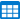 At the time of these transfers, the Debtors' son, Benjamin J. Leonard, was 18 years old. He began attending Marquette in the Fall of 2008.Marquette admits that the Debtors made these four payments, by means of Debtor Carmen Leonard writing checks payable to Marquette in the amounts listed above. In his summary judgment motion, the Trustee continues to assert that the transfers were made on the above dates. But the evidence presented by both the Trustee and Marquette in support of their motions shows that the dates  [**3] of two of these transfers were different from the dates alleged by the Trustee. The evidence shows, beyond any genuine dispute, that the checks at issue were paid by the Debtors' bank, and therefore the transfers were made, on the following dates:3Go to Table2Thus the first three of these transfers were made within the seven months preceding the Debtors' bankruptcy, but the last transfer was made three days after the Debtors filed bankruptcy on November 17, 2008.Marquette claims that the August 18, 2008 and November 5, 2008 transfers, ($11,084.00 and $10,000.00 respectively)  [**4] were made with the proceeds of a student loan that the Debtors' son Benjamin obtained in August 2008.5 While there are [*447]  certain disputes between the parties regarding this subject, the following facts are undisputed. In July 2008, Benjamin Leonard applied to JPMorgan Chase Bank, N.A. ("Chase") for a student loan, in the amount of $35,000.00. In the application, which was a document entitled "Private Education Loan Application/Promissory Note and Credit Agreement," Benjamin was designated as the "student borrower." Benjamin's father, the Debtor William Leonard, was designated as "co-signer."6 Benjamin and William signed this document, in these stated capacities, on July 23, 2008. Chase approved the student loan, and mailed a check to Benjamin and William, jointly, at their home in Birmingham, Michigan. The $35,000.00 check was made payable to "Benjamin J. Leonard & William R. Leonard."7 Benjamin Leonard indorsed the check and gave it to his mother, Debtor Carmen Leonard, for deposit into her bank account. There is no specific evidence in the record at this point that the Debtor William Leonard, the co-payee on the student loan check, indorsed the check, but the check was deposited into  [**5] the joint checking account of the Debtors, William and Carmen Leonard, at Comerica Bank on August 8, 2008.8Marquette claims that when Benjamin Leonard indorsed the $35,000.00 student loan check and gave it to his mother to deposit it into her bank account, Benjamin and his parents understood that these funds were to be held in trust and used for education expenses for Benjamin at Marquette and for Benjamin's sister, who was then in high school. The Trustee disputes this.II. Course of proceedingsA. The Trustee's claimsIn the single count of his First Amended Complaint, the Trustee seeks  [**6] to avoid the four transfers as fraudulent transfers, and recover them from the transferee, Marquette. The Trustee's single count alleges four separate grounds for avoiding the transfers. First, the Trustee alleges that the transfers were made with "actual intent to hinder, delay or defraud" Debtors' creditors, and that the transfers are therefore avoidable under § 548(a)(1)(A) of the Bankruptcy Code and under Michigan's fraudulent transfer statutes, Mich. Comp. Laws §§ 566.34(1)(a) and 566.37.9 [*448]  Second, the Trustee alleges that the transfers are avoidable under the following provisions of § 548(a)(1)(B):HN3 The Trustee may avoid any transfer. . . of an interest of the debtor in property, . . . that was made. . . on or within 2 years before the date of the filing of the petition, if the debtor voluntarily or involuntarily—(B)(i) received less than a reasonably equivalent value in exchange for such transfer. . .; and(ii)(I) was insolvent on the date that such transfer was made. . . or became insolvent as a result of such transfer. . .; and(II) was engaged in business or a transaction, or was about to engage in business or a transaction, for which any property remaining with the debtor was an unreasonably  [**8] small capital; [or](III) intended to incur, or believed that the debtor would incur, debts that would be beyond the debtor's ability to pay as such debts matured; . . .11 U.S.C. § 548(a)(1)(B).Third, the Trustee alleges that the transfers are avoidable under Mich. Comp. Laws § 566.35(1), which is virtually identical to Bankruptcy Code § 548(a)(1)(B)(i) and (ii)(I).10 Fourth and finally, the Trustee alleges that the transfers are avoidable under Mich. Comp. Laws § 566.34(1)(b).11B. The cross-motions for summary judgmentThe Trustee seeks partial summary judgment, avoiding the four transfers as fraudulent under the constructive fraudulent transfer grounds in Bankruptcy Code § 548(a)(1)(B) and Mich. Comp. Laws § 566.35(1). The Trustee argues that each transfer was a transfer of property of the Debtors, made while the Debtors were insolvent, for which the Debtors did not receive reasonably equivalent value in exchange.12 [*449]  Marquette  [**10] seeks summary judgment on all of the Trustee's fraudulent transfer theories, with respect to each of the transfers. Marquette does not dispute the Trustee's evidence and argument that the Debtors were insolvent when the transfers were made. Rather, Marquette argues that, at least with respect to the last three of the four transfers, there was no transfer of property of the Debtors. And Marquette seeks summary judgment on the Trustee's constructive fraudulent transfer claims on the additional ground that the Debtors received "reasonably equivalent value" for each of the transfers.The Court held a hearing on the motions, and then permitted limited post-hearing briefing relating to issues of "reasonably equivalent value." The motions are now ready for decision.III. JurisdictionThis Court has subject matter jurisdiction over this adversary proceeding under 28 U.S.C. §§ 1334(b), 157(a) and 157(b)(1), and Local Rule 83.50(a) (E.D. Mich.). The single count of the Trustee's complaint seeks to avoid fraudulent transfers under 11 U.S.C. § 548, and under the combination of 11 U.S.C. § 544(b)(1) and Michigan fraudulent transfer statutes. The complaint also seeks to recover the transfers, once  [**11] avoided, under 11 U.S.C. § 550. All of the Trustee's claims are core proceedings. See 28 U.S.C. § 157(b)(2)(H); Bliss Techs., Inc. v. HMI Indus., Inc. (In re Bliss Techs., Inc.), 307 B.R. 598, 603-06 (Bankr. E.D. Mich. 2004).IV. DiscussionA. Summary judgment standardHN6 Fed.R.Civ.P. 56(a), applicable to bankruptcy adversary proceedings under Fed.R.Bankr.P. 7056, provides that a motion for summary judgment "shall" be granted "if the movant shows that there is no genuine dispute as to any material fact and the movant is entitled to judgment as a matter of law."13 In Cox v. Kentucky Dep't of Transp., 53 F.3d 146, 149-50 (6th Cir. 1995), the court elaborated:HN7 The moving party has the initial burden of proving that no genuine issue of material fact exists and that the moving party is entitled to judgment as a matter of law. To meet this burden, the moving party may rely on any of the evidentiary sources listed in Rule 56(c) or may merely rely upon the failure of the nonmoving party to produce any evidence which would create a genuine dispute for the [trier of fact]. Essentially, a motion for summary judgment is a means by which to challenge the opposing party to 'put up or shut up' on a critical  [**12] issue.If the moving party satisfies its burden, then the burden of going forward shifts to the nonmoving party to produce evidence that results in a conflict of material fact to be resolved by [the trier of fact]. In arriving at a resolution, the court must afford all reasonable inferences, and construe the evidence in the light most favorable to the nonmoving party. However, if the evidence is insufficient to reasonably support a . . . verdict in favor of the nonmoving party, the motion for summary judgment will be granted. Thus, the mere existence of [*450]  a scintilla of evidence in support of the plaintiff's position will be insufficient; there must be evidence on which the [trier of fact] could reasonably find for the plaintiff.. . .Finally, the Sixth Circuit has concluded that, in the "new era" of summary judgments that has evolved from the teachings of the Supreme Court in Anderson [v. Liberty Lobby, Inc., 477 U.S. 242, 106 S. Ct. 2505, 91 L. Ed. 2d 202 (1986)], Celotex [Corp. v. Catrett, 477 U.S. 317, 106 S. Ct. 2548, 91 L. Ed. 2d 265 (1986)] and Matsushita [Electric Indus. Co., Ltd. v. Zenith Radio Corp., 475 U.S. 574, 106 S. Ct. 1348, 89 L. Ed. 2d 538 (1986)], trial courts have been afforded considerably more discretion in evaluating the weight of the nonmoving party's evidence. HN8 The  [**13] nonmoving party must do more than simply show that there is some metaphysical doubt as to the material facts. If the record taken in its entirety could not convince a rational trier of fact to return a verdict in favor of the nonmoving party, the motion should be granted.Id. (internal quotation marks and citations omitted). HN9 In determining whether the moving party has met its burden, a court must "believe the evidence of the nonmovant, and draw all justifiable inferences in favor of the nonmovant." Ingram v. City of Columbus, 185 F.3d 579, 586 (6th Cir.1999)(relying on Russo v. City of Cincinnati, 953 F.2d 1036, 1041-42 (6th Cir.1992)).B.  [**14] Marquette's motion for summary judgment1. Marquette's argument that there was an oral express trusta. The argumentMarquette argues that none of the transfers, except possibly the first transfer of $400.00 on May 8, 2008, was a transfer of "an interest of the debtor[s] in property," one of the necessary elements of a fraudulent transfer under Bankruptcy Code § 548(a)(1)(B). Rather, Marquette argues, the transfers were made from student loan funds held by the Debtors in trust for their son Benjamin. There was no written trust agreement regarding these funds, but Marquette argues that an oral express trust existed, under which the Debtors held the proceeds of Benjamin Leonard's $35,000 student loan in their joint checking account in trust for Benjamin, to be used at Benjamin's direction and for the purposes of paying Benjamin's tuition and expenses to attend Marquette, as well as high school tuition and expenses of Benjamin's sister.As noted above, the $35,000 student loan check was deposited into the Debtors' joint checking account on August 8, 2008, and the Debtors made two pre-petition check transfers from that account to Marquette for Benjamin's tuition, of $11,084.00 on August 18,  [**15] 2008 and $10,000.00 on November 5, 2008.The other two transfers alleged in the Trustee's First Amended Complaint are not subject to Marquette's express trust argument. The first transfer, of $400.00 on May 8, 2008, could not have come from Benjamin's student loan funds, because the loan funds were not received until August 8, 2008. Marquette does not otherwise argue that this transfer was not a transfer of Debtors' property. And as discussed elsewhere in this opinion, the fourth transfer, of $43.00 on November 20, 2008, was a post-petition transfer, and for that reason is not subject to avoidance under the any of the Trustee's fraudulent transfer theories.b. Why Marquette's argument mattersThe Sixth Circuit has held that HN10 when a debtor holds property in trust for another, [*451]  and makes a pre-petition transfer of such property, the transfer is not subject to avoidance as a fraudulent transfer under Bankruptcy Code § 548. See Stevenson v. J.C. Bradford & Co. (In re Cannon), 277 F.3d 838, 849-52 (6th Cir. 2002). The court held that because the debtor holds only legal title, and not equitable title, to such trust property, the transfer of such property is not a transfer of "an interest of the  [**16] debtor in property" within the meaning of § 548. Id.; see also Meoli v. Kendall Electric., Inc. (In re R.W. Leet Electric, Inc.), 372 B.R. 846, 852-53 (B.A.P. 6th Cir. 2007).HN11 Unlike Bankruptcy Code § 548, the Michigan fraudulent transfer statutes relied upon by the Trustee do not explicitly require that a transfer be a transfer of the debtor's property in order to be avoidable. But the Michigan avoidance statutes are available to the Trustee through Bankruptcy Code § 544(b)(1), and § 544(b)(1) does require that there be a transfer of the debtor's property. It uses the same phrase that is used in § 548, in authorizing avoidance only of a "transfer of an interest of the debtor in property . . . that is voidable under applicable law . . .." 11 U.S.C. § 544(b)(1)(emphasis added).Thus, whether avoidance is based on § 548 or on the combination of state law and § 544(b)(1), the Trustee cannot prevail if the transfer was only a transfer of trust property in which the Debtors held only legal title.c. Michigan law on oral express trustsAs the parties note,HN12  property interests generally are determined by reference to state law. See Butner v. United States, 440 U.S. 48, 55, 99 S. Ct. 914, 59 L. Ed. 2d 136 (1979); accord French v. Frey (In re Bergman), 467 F.3d 536, 538 (6th Cir. 2006)(citing  [**17] Butner)("Unless a federal interest is at issue, property rights are defined by state law.")Under Michigan law, an express trust may be established orally, at least with respect to personal property. Osius v. Dingell, 375 Mich. 605, 134 N.W.2d 657, 660 (Mich. 1965) (citation omitted), cited by both parties, held that "a valid trust in personalty may be created by parol." But "[t]o establish a trust of personalty, [the] parol evidence must be clear and satisfactory and find some support in the surrounding circumstances and conduct of the parties." Id. (citation omitted). "It is a general principle of trust law that a trust is created only if the settlor manifests an intention to create a trust, and it is essential that there be an explicit declaration of trust accompanied by a transfer of property to one for the benefit of another." Id. (citations omitted); see also Children of Chippewa, Ottawa and Potawatomy Tribes v. Regents of Univ. of Michigan, 104 Mich. App. 482, 305 N.W.2d 522, 526 (Mich. Ct. App. 1981)(same); see generally Scarney v. Clarke, 282 Mich. 56, 275 N.W. 765, 767 (Mich. 1937)(citation and internal quotation marks omitted)("To constitute an express trust there must be an explicit declaration of trust, or circumstances  [**18] which show beyond reasonable doubt that a trust was intended to be created.").d. The evidenceMarquette argues that the facts support a finding of an express oral trust. Marquette claims that the $35,000 in student loan proceeds were the res of the trust; that there was an "unambiguous trust relationship" in the form of a parent-child relationship; and that the Debtor Carmen Leonard undertook a "specific, affirmative duty" to pay the educational expenses [*452]  of Benjamin and his two sisters.14Marquette's express trust claim is supported by the affidavits of Benjamin Leonard and both of the Debtors. Benjamin's affidavit states that he indorsed the student loan check and gave it to his mother, Debtor Carmen Leonard, "for deposit into her bank account and to be held in trust" for his and his sister's educational expenses.15 Similarly, Debtor Carmen Leonard's affidavit states her understanding that the student loan proceeds were to be deposited into the Debtors' checking account "to be held in trust and used for tuition payments to both Marquette" and the sister's high school. Debtor William Leonard's affidavit states that "at all times" he understood that the  [**19] loan proceeds "were being held in trust for the funding of Benjamin[']s and [his sister's] educations."16In deciding Marquette's motion for summary judgment, however, the Court "must afford all reasonable inferences, and construe the evidence in the light most favorable to the nonmoving party," here the Trustee. Ky. Dep't of Transp., 53 F.3d at 149-50. Applying this standard, the Court concludes that the Trustee has pointed out circumstantial evidence upon which a trier of fact "could reasonably find" that there was no oral express trust. Id.First, the evidence indicates that even though Benjamin Leonard was 18 years old (and therefore an adult) at the time, the $35,000 student loan check was made payable jointly to both Benjamin Leonard "and" Debtor William Leonard. This is evidence that the Debtor William Leonard, who was at least contingently liable as a "co-signer" on the loan,17 had a one-half ownership interest in the loan proceeds. See Versai Mgmt. Corp. v. Citizens First Bank, No. 08-15129, 2010 U.S. Dist. LEXIS 33034, 2010 WL 1417798, at *3 (E.D. Mich. April 5, 2010)(citation omitted)("HN13 A check is  [**20] considered the personal property of the designated payees."); Mich. Comp. Laws § 440.3110(4) (check paid to two or more persons not in the alternative is payable to all, and can only be negotiated by all payees); see also Progressive Universal Ins. Co. of Ill. v. Taylor, 375 Ill. App. 3d 495, 874 N.E.2d 910, 915, 314 Ill. Dec. 545 (Ill. Ct. App. 2007)(citations omitted)(the "issuance of an instrument to joint payees creates a presumption that each payee has an equal ownership interest in the instrument")(applying Illinois law). If Benjamin only owned one half of the student loan funds, he could not have acted as settlor and created an oral express trust in the other half of the funds. Instead, the other half of the funds were property of the Debtor, William Leonard.Second, the fact that the $35,000 student loan check was deposited into the joint account of the Debtors, in which Benjamin Leonard had no ownership interest, creates a rebuttable presumption under Michigan law that those deposited funds were the property of the Debtors, as the owners of the account, and not Benjamin. To rebut such presumption, "an adverse [*453]  claimant must show a clear and perfect title" to such funds. See Muskegon Lumber & Fuel Co. v. Johnson, 338 Mich. 655, 62 N.W.2d 619, 622-23 (Mich. 1954)(citation omitted); see also Danielson v. Lazoski, 209 Mich. App. 623, 531 N.W.2d 799, 801 (Mich. Ct. App. 1995)(HN14 rebuttable presumption that holders of joint bank account share equal ownership); Taunt v. Hurtado (In re Hurtado), 342 F.3d 528, 535 (6th Cir. 2003)(citing Muskegon Lumber for the proposition that funds deposited into the bank account of the debtor's mother were "presumptively hers").Third, the assertion of an express trust is called into question, at least somewhat, by the fact that the student loan funds were deposited into Debtors' general checking account, and thereby  [**22] commingled with the other funds in that account, which belonged only to the Debtors. Neither Benjamin nor the Debtors created a separate account to hold only the student loan funds. Nor did Carmen set up a joint account with Benjamin that would permit her to write checks on the account to pay Benjamin's educational expenses. Any of these steps might have indicated an intent to hold the loan funds in trust.Fourth, there is evidence that after the student loan funds were deposited into Debtors' joint checking account, the Debtors used the loan funds for their own benefit, for purposes other than paying the education expenses of Benjamin and his sister. It is undisputed, for example, that on September 3, 2008, Debtor Carmen Leonard used $12,398.14 of the loan funds to pay the property taxes on the Debtors' home.18This evidence tends to show that the student loan funds were not held in trust for the sole purpose of paying the educational expenses of Benjamin and his sister, as Marquette alleges. Marquette attempts to explain this evidence away by citing Debtor Carmen Leonard's explanation — that before she made this large property tax payment,  [**23] she made an agreement with Benjamin that the funds would be replenished shortly with a federal income tax refund of approximately $18,800 that the Debtors were expecting. The affidavits of Carmen Leonard and Benjamin Leonard support these assertions. And Debtors in fact did receive such a tax refund, totaling $18,870.00, in two installments that were direct-deposited into their joint checking account on September 25 and 29, 2008.19Viewing all of the evidence in the current record in a light most favorable to the Trustee, however, the Court concludes that there is a genuine dispute of material fact as to whether an oral express trust was created. There is evidence both in support of and refuting the existence of an oral express trust. The Court therefore must deny Marquette's summary judgment motion to the extent it is based on the existence of an oral express trust.20 [*454]  2. Marquette's alternative argument, that if there was not an oral express trust, then a constructive trust existedMarquette makes an alternative argument, that if there was not an oral express trust, then the $35,000.00 in student loan funds were impressed with a constructive trust, for the benefit of Benjamin Leonard and his sister, under Michigan law. Under this alternative theory, Marquette argues, the funds transferred were not the property of the Debtors.The Court must reject this argument. The Sixth Circuit's decision in XL/Datacomp, Inc. v. Wilson (In re Omegas Grp., Inc.), 16 F.3d 1443 (6th Cir. 1994) and its progeny preclude Marquette's constructive trust argument. In Omegas Group, the Sixth Circuit held that HN16 "[b]ecause a constructive trust, unlike  [**25] an express trust, is a remedy, it does not exist until a plaintiff obtains a judicial decision finding him to be entitled to a judgment 'impressing' defendant's property or assets with a constructive trust." Id. at 1451. Under Omegas Group, only "'property already impressed with a constructive trust by a court in a separate proceeding prepetition' [is] to be excluded from a bankrupt's estate." McCafferty v. McCafferty (In re McCafferty), 96 F.3d 192, 197 (6th Cir. 1996)(emphasis added)(quoting Omegas Group, 16 F.3d at 1451).In this case, no prior judicial action imposed a pre-petition constructive trust on the student loan funds. Nor is this a case like the McCafferty case, in which the Sixth Circuit held that because of an Ohio state court divorce judgment awarding property to one of the spouses, a constructive trust arose by operation of Ohio law. See McCafferty, 96 F.3d at 197; see also In re Combs, 435 B.R. 467, 477-79 (Bankr. E.D. Mich. 2010)(constructive trust existed by operation of Michigan law in pension funds held by debtor for the benefit of former spouse, based on state court divorce judgment). Unlike McCafferty, in this case there was no "judicial action" of any kind regarding  [**26] the student loan funds at issue, prior to Debtors' bankruptcy. See McCafferty, 96 F.3d at 199. Nor does Marquette cite any Michigan statute that creates a trust in this situation. See Omegas Group, 16 F.3d at 1451 (Omegas court was not "address[ing] property that a state by statute has declared to be held in trust for particular purposes.")Because no pre-petition judicial action imposed a constructive trust on the student loan funds, the Court cannot now find or impose a constructive trust. The Court, therefore, must deny Marquette's summary judgment motion to the extent it is based on the argument that the student loan funds were subject to a constructive trust.3. Marquette's argument that the Debtors received "reasonably equivalent value" for the transfers in any eventMarquette argues that even if the transfers were transfers of the Debtors' property, the Debtors received "reasonably equivalent value" for the transfers, because the transfers enabled their son to attend and receive a college education at Marquette. This argument, if successful, would negate an essential element of all of the Trustee's constructive fraudulent transfer theories under Bankruptcy Code § 548(a)(1)(B) and  [**27] Michigan law.The Trustee argues that the entire "value" received in exchange for the tuition paid by Debtors was received by a third party, Benjamin. Marquette acknowledges this direct benefit to Debtors' son, but argues that Debtors also received "value," and indeed, "reasonably equivalent [*455]  value," for the tuition payments made to Marquette, in the form of intangible benefits: (1) "their son received an education" which "bestowed peace of mind" on the Debtors that Benjamin "will be afforded opportunities" in life that would not have come but for the education; and (2) Debtors "anticipate that they will not remain financially responsible" for Benjamin.21HN17 The Bankruptcy Code does not define the phrase "reasonably equivalent value." But the Code defines "value," for purposes of § 548, as "property, or satisfaction or securing of a present or antecedent debt of the debtor, but [it] does not include an unperformed promise to furnish support to the debtor or to a relative of the debtor." 11 U.S.C. § 548(d)(2)(A).Similarly, HN18 the Michigan fraudulent transfer statutes use, but do not define, the phrase "reasonably equivalent value." See Mich. Comp. Laws §§ 566.35(1),  [**28] 566.34(1)(b), quoted in footnotes 10 and 11 of this opinion. And they define "value" in terms virtually identical to Bankruptcy Code § 548's definition. See Mich. Comp. Laws § 566.33(1).22 Thus, "reasonably equivalent value" under the Michigan statute means the same thing that it does under Bankruptcy Code § 548. See generally Steinberg v. Young, No. 09-11836, 2010 U.S. Dist. LEXIS 31996, 2010 WL 1286606, at *3-4 (E.D. Mich. March 31, 2010) ("Michigan Courts have imported the analysis used in the Federal Bankruptcy Code" in determining "reasonably equivalent value" under the Michigan Uniform Fraudulent Transfer Act)(citing Willecke v. Toth, No. 07-14676, 2009 U.S. Dist. LEXIS 90318, 2009 WL 3153081, at *4 (E.D. Mich. September 30, 2009)).The Sixth Circuit discussed the § 548 concepts of "value" and "reasonably equivalent value" in Lisle v. John Wiley & Sons, Inc. (In re Wilkinson), 196 Fed.Appx. 337, 2006 WL 2380887 (6th Cir. 2006).23  [**29] In Lisle, the court held that HN20 "[a] court considering [the question of "reasonably equivalent value"] should first determine whether the debtor received any value in the exchange. If so, the court should determine if the value received was reasonably equivalent." 196 [*456]  Fed.Appx. at 341 (emphasis in original)(citation omitted). The court further held that "[v]alue can be in the form of either a direct economic benefit or an indirect economic benefit." Id. at 342. The court discussed the situation in which the debtor/transferor does not receive a direct benefit in exchange for the transfer, but rather receives an "indirect" benefit, "through benefit to a third person." The court noted:HN21 "It is well settled that 'reasonably equivalent value can come from one other than the recipient of the payments, a rule which has become known as the indirect benefit rule.'" (citations omitted). The indirect benefit rule was first explained in Rubin v. Manufacturers Hanover Trust Co.:[A] debtor may sometimes receive "fair" consideration even though the consideration given for his property or obligation goes initially to a third person.... [T]he transaction's benefit to the debtor need not be direct; it  [**30] may come indirectly through benefit to a third person.... If the consideration given to the third person has ultimately landed in the debtor's hands, or if the giving of the consideration to the third person otherwise confers an economic benefit upon the debtor, then the debtor's net worth has been preserved, and [the statute] has been satisfied-provided, of course, that the value of the benefit received by the debtor approximates the value of the property or obligation he has given up.661 F.2d 979, 991-92 (2d Cir.1981)(internal quotation marks and citations omitted).Id. at 342 (bold emphasis added).In this case the "value," in the form of a benefit that was given by Marquette in exchange for the Debtors' making tuition payments for their son, went directly to the Debtors' son Benjamin, who was able to attend and receive a college education at Marquette. The benefit from this to the Debtors, if any, was indirect, because any benefit to  [**32] the Debtors was derived from the benefit to their son. This is not a case, for example, where the Debtors' tuition payments to Marquette satisfied some antecedent debt that the Debtors owed to Marquette. In that scenario, not present in this case, Debtors' tuition payments could be deemed "value" in the form of a direct economic benefit to the Debtors.The Lisle case also involved an indirect benefit to the debtor/transferor. In Lisle, the bankruptcy debtor Wallace Wilkinson paid $1 million from his personal funds to John Wiley & Sons, Inc. ("Wiley"), a book publisher, for a shipment of books that Wiley sold to Wallace's Bookstore, Inc. ("WBI"). The debtor Wilkinson was the majority shareholder of WBI. At the time of Wilkinson's $1 million transfer to Wiley, Wilkinson owed $60 million to WBI. WBI credited Wilkinson with a $1 million reduction in Wilkinson's debt to WBI. 196 Fed.Appx. at 337-38, 342. Thus, in exchange for Wilkinson's $1 million payment to Wiley, the following benefits flowed: (1) a direct economic benefit flowing from Wiley to WBI, in the form of a shipment of books that Wiley sold to WBI; and (2) an indirect economic benefit flowing from WBI to the debtor Wilkinson,  [**33] in the form of a $1 million credit against Wilkinson's debt to WBI. The Sixth Circuit characterized the latter benefit as "indirect," because "the benefit Wilkinson received did not come from Wiley," the transferee of Wilkinson's $1 million transfer, but rather from WBI. Id. at 342.In Lisle, the Sixth Circuit held that when the benefit to the debtor/transferor is indirect, the fraudulent transfer defendant has the burden of showing that the [*457]  indirect benefit to the debtor/transferor is "concrete and quantifiable," and has the burden of quantifying the benefit. Id. (citing cases, with approval). This burden can be difficult to meet in the case of an intangible, indirect benefit; as the Lisle court noted:The burden of showing that the benefit is concrete and quantifiable can be challenging in a case where the alleged benefit is goodwill, corporate synergy, a business opportunity, the continuation of a business relationship, or some other intangible benefit.Id. (citations omitted). In the Lisle case, the court found that the indirect benefit to the debtor Wilkinson — a $1 million reduction in Wilkinson's debt to WBI — was concrete and quantifiable. Id.Finally, the Lisle court held that  [**34] whether the benefit to a debtor from a transfer is direct or indirect, it must be an "economic" benefit to the debtor in order to be considered "value." Id. ("Value can be in the form of either a direct economic benefit or an indirect economic benefit.") As the Lisle court held: "The district court rightly stated that 'the focus should be on the overall effect on the debtor's net worth after the transfer.'" Id. at 343 (citations omitted).Thus, under the Sixth Circuit's decision in Lisle, HN22 an indirect benefit to the debtor from a transfer is not considered "value," and therefore cannot be "reasonably equivalent value," unless it is (1) an "economic" benefit; (2) concrete; and (3) quantifiable.Applying these requirements to this case, it is clear that the Debtors did not receive any "value" for their tuition payments to Marquette, and therefore did not receive "reasonably equivalent value." Marquette points to no economic benefit to the Debtors, other than to speculate that a college education for Debtors' son may in the future enable him to be financially independent of his parents, and thereby relieve Debtors of any need to financially support their son. But Marquette does not argue,  [**35] and cannot demonstrate, that Debtors had or would have any legal obligation to support their adult son, either at the time of the transfers, when Debtors' son was 18 years old, or at any time in the future. And even if Debtors had such a legal obligation, it is nothing but speculation to suggest that Debtors' payment of tuition for their son's first semester of college at Marquette will make a difference between the Debtors needing to assist their son financially in the future and not needing to do so.And as noted above, Marquette does not claim that the Debtors had any legal duty under Michigan law to pay for their adult son's college education. So Debtors' payment of such college tuition did not discharge or satisfy any legal duty on Debtors' part.Understandably, Debtors may have felt a moral obligation to help their son pay for college, which the tuition payments helped satisfy. And Marquette argues that paying Benjamin's first-semester tuition "bestowed peace of mind" on the Debtors that Benjamin "will be afforded opportunities" in life that would not have come but for the education he received at Marquette. While satisfying such a moral obligation and receiving such "peace of  [**36] mind" may be very real benefits that are personally quite important to the Debtors, these intangible benefits are not "economic" benefits to the Debtors. Nor are they "concrete" and "quantifiable" benefits. Under Lisle, then, such benefits do not qualify as "value" under § 548. The Debtors having received such benefits did not increase their "net worth," nor did such benefits increase the Debtors' assets in any way that could [*458]  be used to pay their creditors. Rather, Debtors transferred to Marquette $21,084.00 (assuming that this was property of the Debtors, a disputed issue discussed in part IV-B-1 of this opinion,) and they received no economic value in exchange.Many cases hold, in similar situations, that there is not "reasonably equivalent value" received by a debtor who makes payments to a family member, or who makes payments to a third party for the benefit of a family member. For example, in Dietz v. St. Edward's Catholic Church (In re Bargfrede), 117 F.3d 1078, 1079 (8th Cir. 1997), a husband used his assets to help pay his wife's judgment debt to her church for embezzlement. The Eighth Circuit held that the husband's claimed receipt of "benefits in the form of a release of a  [**37] possible burden on the marital relationship and the preservation of the family relationship" were "indirect, non-economic benefits" to the husband that "do not constitute reasonably equivalent value." Id. at 1080 (citations omitted). The court cited with approval cases holding that "moral obligations," "love and affection," and "spiritual fulfillment" are not reasonably equivalent value. Id. See also Walker v. Treadwell (In re Treadwell), 699 F.2d 1050, 1051 (11th Cir. 1983)(holding that debtor's receipt of "love and affection" from his two daughters in exchange for transfers of money was not reasonably equivalent value; such love and affection "is of no benefit to the creditors"); Zubrod v. Kelsey (In re Kelsey), 270 B.R. 776, 781 (B.A.P. 9th Cir. 2001)(debtor transferred money to his wife, in exchange for her agreement "to forego employment outside the home, to take care of the family, and to provide comfort, advice, and society as [debtor's] wife;" court held that debtor did not receive reasonably equivalent value: "value is limited to economic or monetary consideration, and . . . the care and comfort one receives from a marital relationship does not qualify"); Hanrahan v. Walterman (In re Walterman Implement, Inc.), No. 07-09043, 2007 Bankr. LEXIS 3347, 2007 WL 2901151, at *3 (Bankr. N.D. Iowa Sept. 28, 2007)(debtor  [**38] corporation's sole shareholder caused the corporation to pay his daughter's college expenses, in exchange for daughter's "love, affection, and promise to work hard in school;" court distinguished reasonably equivalent value under § 548 from "legal consideration necessary to form a legally binding contract," and held that reasonably equivalent value requires "a financial benefit to the debtor and thus to the creditors," and "love and affection will rarely, if ever, constitute reasonably equivalent value because they are of no use to creditors"); Henkel v. Green (In re Green), 268 B.R. 628, 651 (Bankr. M.D. Fla. 2001)(debtors "understandably felt a moral or family obligation" to pay for their daughter's wedding or to make a sizeable wedding gift, but satisfying such a moral obligation is not reasonably equivalent value, nor is "love and affection").Nor can Marquette demonstrate that any alleged benefit to Debtors "is concrete and quantifiable . . . ." Lisle, 196 Fed.Appx. at 342; see also  (Pension Transfer Corp. v. Beneficiaries Under the Third Amendment to Fruehauf Trailer Corp. Retirement Plan No. 003In re Fruehauf Trailer Corp.), 444 F.3d 203, 214 (3d Cir. 2006)("[W]here value of  [**39] intangible benefit could equal or exceed the value surrendered. . ., precise calculations are essential to allow the court to determine equivalency properly."); Dayton Title Agency, Inc. v. White Family Cos., Inc. (In re Dayton Title Agency, Inc.), 292 B.R. 857, 875 (Bankr. S.D. Ohio 2003)("[T]he economic value of any indirect benefits must be fairly concrete and quantifiable to merit consideration by the court.") (citing SPC Plastics Corp. v. Griffith (In re Structurlite Plastics [*459]  Corp.), 224 B.R. 27, 31 (B.A.P. 6th Cir. 1998)).While Marquette claims that Debtors received value in the form of the "substantial benefit conferred upon parents when their child is educated,"24 Marquette did not attempt to quantify this value in any manner. When questioned during the hearing on the motions about how to value this claimed indirect benefit, Marquette's counsel replied only that it would be an "extremely difficult determination." Speculative and unquantifiable claims of psychological benefits cannot meet Marquette's burden. See, e.g., SPC Plastics Corp., 224 B.R. at 31 (where no evidence provided as to the value of indirect benefits, claim that the opportunity to acquire additional loans and  [**40] receive new management talent found to be "speculative value"); Dayton Title, 292 B.R. at 875 (no attempt made "to measure or quantify" claims of "goodwill and continuation of business relationships," instead fraudulent conveyance defendants "only speculate[d], without evidentiary support," that the value was reasonably equivalent).For these reasons, the Court must reject Marquette's argument, and in fact must conclude that the Debtors did not receive reasonably equivalent value in exchange for any of the transfers at issue. This is so with respect to the Trustee's fraudulent transfer claims based on Bankruptcy Code § 548 as well as his claims based on Michigan's fraudulent transfer statutes.4. Conclusion regarding Marquette's summary judgment motionFor the reasons discussed above, the Court must deny Marquette's summary judgment motion, with one exception. Marquette is entitled to summary judgment on all of the Trustee's fraudulent transfer claims with respect to the last of the four transfers alleged in the Trustee's complaint. As discussed in part I of this opinion, the evidence shows without dispute that this $43.00 transfer was made on November 20,  [**41] 2008, after Debtors' bankruptcy petition was filed on November 17, 2008. Because that was a post-petition transfer, it cannot be avoided as a fraudulent transfer under either § 548 or § 544(b)(1) of the Bankruptcy Code. And the Trustee's First Amended Complaint does not allege any other basis for avoiding this post-petition transfer.HN23 Section 548 applies only to transfers made "on or within 2 years before the date of filing of the petition." 11 U.S.C. § 548(a)(1)(emphasis added). So it does not apply to post-petition transfers. E.g., Hoffman v. Cheek (In re Meltzer), 90 B.R. 21, 23 (D. Conn. 1988). The Trustee's claims based on Michigan's fraudulent transfer statutes are made through Bankruptcy Code § 544(b)(1), and the Trustee's avoidance power under that section are also limited to pre-petition transfers. See Rieser v. Dinsmore & Shohl, LLP (In re Troutman Enters., Inc.), No. 05-8051), 2007 Bankr. LEXIS 147,2007 WL 205640, at *9, 10 (B.A.P. 6th Cir. January 26, 2007).For the reasons stated, the Court will grant summary judgment for Marquette on all of the Trustee's claims relating to the $43.00 transfer, but otherwise will deny Marquette's summary judgment motion.C. The Trustee's motion for partial summary  [**42] judgmentThe Trustee seeks partial summary judgment, avoiding all four of the transfers as fraudulent under the constructive fraudulent transfer grounds in Bankruptcy Code § 548(a)(1)(B) [*460]  and Mich. Comp. Laws § 566.35(1). The Trustee argues that each transfer was a transfer of property of the Debtors, made while the Debtors were insolvent, for which the Debtors did not receive reasonably equivalent value in exchange.The Trustee presented substantial evidence that the Debtors were insolvent when each of the transfers was made. Marquette does not dispute the Trustee's evidence, and does not dispute the Debtors' insolvency. Based on this, the Court finds that the Debtors were insolvent when the transfers were made.For the reasons discussed in part IV-B-3 of this opinion, the Court has found that the Debtors did not receive reasonably equivalent value for any of the transfers. This leaves the disputed issues of whether and to what extent the transfers were transfers of property of the Debtors. For the reasons discussed in part IV-B-1 of this opinion, the Court concludes that there is a genuine dispute of material fact on this element of the Trustee's constructive fraudulent transfer theories,  [**43] with respect to the second and third transfers (i.e., the transfers of $11,084.00 and $10,000.00 on August 18, 2008 and November 5, 2008, respectively.) The Trustee's motion for partial summary judgment therefore must be denied with respect to these transfers.In contrast, the Trustee's motion must be granted with respect to the first transfer — i.e., the transfer of $400.00 on May 8, 2008. There is no genuine dispute that this transfer was a transfer of the Debtors' property. As Marquette concedes, the May 8, 2008 transfer could not possibly have been a transfer of proceeds from the August 2008 student loan, so Marquette's oral express trust argument does not apply to this transfer. The Trustee has demonstrated, beyond any genuine dispute, all of the necessary elements for avoidance of the first transfer, under his constructive fraudulent transfer theories.V. ConclusionFor the reasons stated in this opinion, the Court will enter an order (1) granting the Trustee's motion for partial summary judgment with respect to the first transfer (the $400.00 transfer on May 8, 2008), and otherwise denying the motion; and (2) granting Marquette's motion for summary judgment with respect to the  [**44] fourth transfer (the $43.00 post-petition transfer on November 20, 2008), and otherwise denying the motion.Signed on April 8, 2011/s/ Thomas J. TuckerThomas J. TuckerUnited States Bankruptcy Judge
Table1 (Return to related document text)Table1 (Return to related document text)Table2 (Return to related document text)Table2 (Return to related document text)
End of DocumentDateCheck No.Amount05-08-086959$ 400.0008-18-087012$11,084.0010-30-087064$10,000.0011-02-087061$ 43.00Total$21,527.002DateCheck No.Amount05-08-086959$ 400.0008-18-087012$11,084.0011-05-087064$10,000.0011-20-087061$ 43.00Total$21,527.004